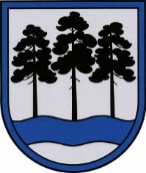 OGRES  NOVADA  PAŠVALDĪBAReģ.Nr.90000024455, Brīvības iela 33, Ogre, Ogres nov., LV-5001tālrunis 65071160, e-pasts: ogredome@ogresnovads.lv, www.ogresnovads.lv PAŠVALDĪBAS DOMES SĒDES PROTOKOLA IZRAKSTS18.Par grozījumiem Ogres novada pašvaldības Ogres novada sporta centra maksas pakalpojumu cenrādī (apstiprināts 16.06.2022.)Ar Ogres novada pašvaldības domes 16.06.2022. lēmumu “Par Ogres novada pašvaldības Ogres novada sporta centra maksas pakalpojumu cenrāža apstiprināšanu” (protokols Nr. 13, 15.) apstiprināts Ogres novada pašvaldības Ogres novada sporta centra maksas pakalpojumu cenrādis.Ogres novada pašvaldībā 2023.gada 5.jūlijā saņemts Ogres novada Sporta centra 2023.gada 4.jūlija iesniegums (pašvaldībā reģistrēts ar Nr. 2-4.1/3409) ar lūgumu apstiprināt Ogres Valsts ģimnāzijas sporta arēnas (turpmāk - Arēna) telpas nomas maksas izcenojumu aprēķinu.Ar Ogres novada pašvaldības domes 2023.gada 15.jūnija lēmumu (protokols Nr.9, 21.) Arēna ir nodota Ogres novada sporta centra valdījumā, tāpēc nepieciešams veikt grozījumus Ogres novada sporta centra maksas pakalpojumu cenrādī. Ņemot vērā minēto un pamatojoties uz Pašvaldību likuma 10.panta otrās daļas 2.punkta (d) apakšpunktu, Ogres novada pašvaldības 2012.gada 11.septembra iekšējiem noteikumiem “Kārtība, kādā Ogres novada pašvaldības iestādes (aģentūras) plāno un uzskaita ieņēmumus no maksas pakalpojumiem un ar šo pakalpojumu sniegšanu saistītos izdevumus, kā arī izstrādā, pakalpojumu izcenojumu aprēķinus” un Ogres novada pašvaldības Maksas pakalpojumu izcenojumu aprēķinu un atlīdzības noteikšanas komisijas 2023.gada 31.jūlija protokolu Nr.15,balsojot: ar 19 balsīm "Par" (Andris Krauja, Artūrs Mangulis, Atvars Lakstīgala, Dace Kļaviņa, Dace Māliņa, Dace Veiliņa, Dainis Širovs, Gints Sīviņš, Ilmārs Zemnieks, Jānis Iklāvs, Jānis Kaijaks, Jānis Siliņš, Kaspars Bramanis, Pāvels Kotāns, Raivis Ūzuls, Rūdolfs Kudļa, Santa Ločmele, Toms Āboltiņš, Valentīns Špēlis), "Pret" – nav, "Atturas" – nav, Dzirkstīte Žindiga balsojumā nepiedalās, ievērojot likumā “Par interešu konflikta novēršanu valsts amatpersonu darbībā” paredzētos lēmumu pieņemšanas ierobežojumus,Ogres novada pašvaldības dome NOLEMJ:Izdarīt Ogres novada pašvaldības Ogres novada sporta centra maksas pakalpojumu cenrādī (apstiprināts ar Ogres novada pašvaldības domes 16.06.2022. lēmumu (protokola izraksts Nr. 13, 15.)) šādus grozījumus:	 papildināt ar 21.-23.punktiem šādā redakcijā:Noteikt, ka šī lēmuma 1.punktā minētie grozījumi Ogres novada sporta centra maksas pakalpojumu cenrādī stājas spēkā 2023.gada 1.septembrī.Kontroli par lēmuma izpildi uzdot Ogres novada pašvaldības izpilddirektoram.(Sēdes vadītāja,domes priekšsēdētāja vietnieka G.Sīviņa paraksts)Ogrē, Brīvības ielā 33Nr.152023.gada 31.augustāNpkPakalpojuma veidsMērvienībaCena EUR bez PVNCena bez PVN, uzrādot OGRES NOVADNIEKA karti21Sporta arēnas noma Gunāra Astras ielā 1:Sporta arēnas noma Gunāra Astras ielā 1:Sporta arēnas noma Gunāra Astras ielā 1:Sporta arēnas noma Gunāra Astras ielā 1:21.1.Cīņas sporta veidu zāles noma (slēdzot nomas līgumu uz 1 gadu)1 stunda12.4021.2.Cīņas sporta veidu zāles noma (vienreizējs apmeklējums)1 stunda20.6621.3.Vingrošanas zāles noma (individuāli)1 stunda6.6121.4.Vingrošanas zāles noma grupu nodarbībai1 stunda16.5321.5.Horeogrāfijas zāles noma (individuāli)1 stunda6.614.1321.6.Horeogrāfijas zāles noma (grupas nodarbība)1 stunda16.5321.7.Trenažieru zāles noma (individuāli)līdz 2 stundām6.614.1321.8.Trenažieru zāles abonements (individuāli) 12x mēnesī28.9320.6621.9.Trenažieru zāles abonements (individuāli) neierobežots skaits mēnesī37.1928.9321.10.Sporta arēnas noma1 stunda165.2921.11.TV studijas noma1 stunda20.6621.12.Ģērbtuves noma ar tvaika pirti, dušām un WC1 stunda20.6621.13.Ģērbtuves noma ar dušām un WC1 stunda12.4021.14.Ģērbtuves noma ar saunu, dušām un WC1 stunda12.4021.15.Ģērbtuves noma ar ledus vannu, dušām un WC1 stunda20.6621.16.Ģērbtuves noma1 stunda4.131.6522Vieglatlētikas arēnas noma Gunāra Astras ielā 1:Vieglatlētikas arēnas noma Gunāra Astras ielā 1:Vieglatlētikas arēnas noma Gunāra Astras ielā 1:Vieglatlētikas arēnas noma Gunāra Astras ielā 1:22.1.Vieglatlētikas halles apmeklējums (individuāli)1 stunda4.1322.2.Vieglatlētikas halles apmeklējums ar spēka zonu (individuāli)1 stunda8.2622.3.Vieglatlētikas halles noma grupu treniņiem (līdz 30 pers.)1 stunda123.9722.4.Vieglatlētikas halles noma sacensībām1 stunda148.7623Sporta spēļu laukumu noma Gunāra Astras ielā 1:Sporta spēļu laukumu noma Gunāra Astras ielā 1:Sporta spēļu laukumu noma Gunāra Astras ielā 1:Sporta spēļu laukumu noma Gunāra Astras ielā 1:23.1.Sporta spēļu laukuma noma (1 laukums)1 stunda16.5323.2.Sporta spēļu laukuma noma (3 laukumi)1 stunda41.3223.3.Sporta spēļu centrālā laukuma noma1 stunda41.32